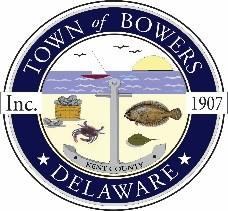 Town of Bowers3357 Main St., Frederica, DE19946(302)572-9000
Bowersbeach.delaware.govAGENDAThursday, May 14, 2020Virtual regular meeting to be brought to order at 7:00pmTopic: Town of Bowers May Town MeetingTime: May 14, 2020 07:00 PM Eastern Time (US and Canada)Join Zoom Meetinghttps://us02web.zoom.us/j/3158564013?pwd=T1RyaW9lK2FSZFlnTFRBbzlwRHNadz09Meeting ID: 315 856 4013Password: 473547Pledge of AllegianceMeeting Minutes Approval for January2020 and February 2020(No meeting in March or April)Treasurer’s Report Approval for February 2020 to April 2020Discussion and Possible ActionDiscussion and possible action to approve agreement for the Town to lease a portion of the Maritime Museum/Town Hall to Bowers Beach Maritime Museum, Inc.Discussion and possible action to preliminarily approve the draft Town of Bowers Comprehensive Plan Update and send it to the State of Delaware for reviewCOMMITTEE REPORTSParks and Recreation PlanningStreetsBoard of AdjustmentsZoning Code RevisionsCode EnforcementParking LotOLD BUSINESSNEW BUSINESSUpcoming Museum Events